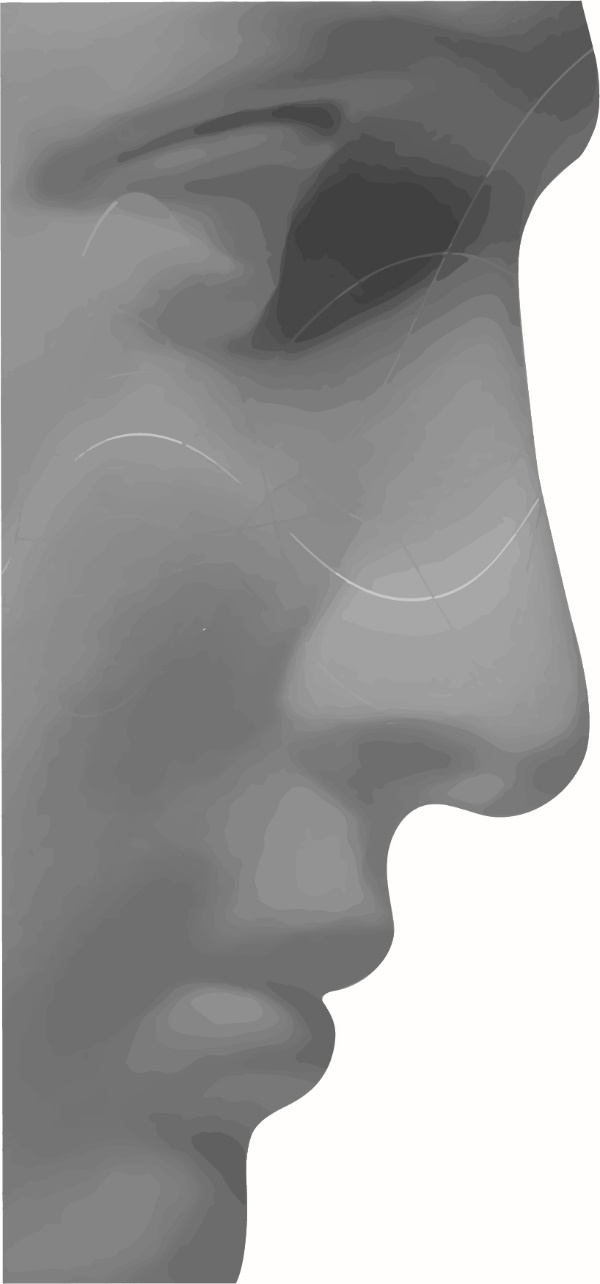 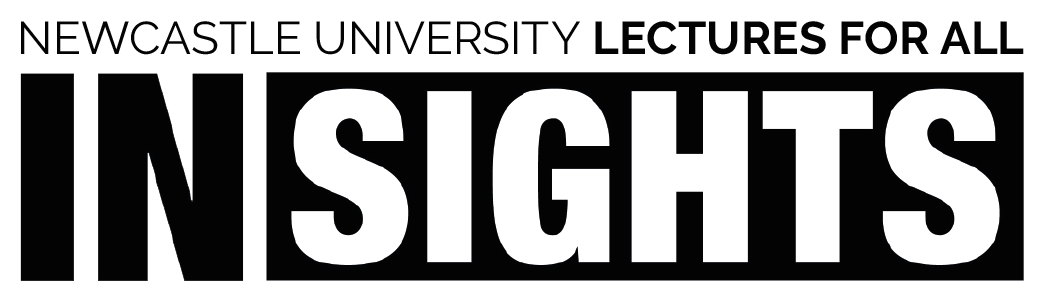 Certificate of AchievementThis certificate is awarded tofor participating in theHolmes Memorial Lectures: Women in STEMJanuary 2021